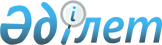 О признании утратившим силу решения маслихата от 21 декабря 2015 года № 294 "Об утверждении Положения государственного учреждения" Аппарат Аулиекольского районного маслихатаРешение маслихата Аулиекольского района Костанайской области от 17 мая 2016 года № 35      В соответствии подпунктом 4) пункта 2 статьи 46 Закона Республики Казахстан от 6 апреля 2016 года "О правовых актах", Аулиекольский районный маслихат РЕШИЛ:

      1. Признать утратившим силу решение маслихата от 21 декабря 2015 года № 294 "Об утверждении Положения государственного учреждения "Аппарат Аулиекольского районного маслихата (зарегистрировано в Реестре государственной регистрации нормативных правовых актов за № 6191, опубликовано 11 февраля 2016 года в районной газете "Әулиекөл").

      2. Настоящее решение вводится в действие со дня принятия.


					© 2012. РГП на ПХВ «Институт законодательства и правовой информации Республики Казахстан» Министерства юстиции Республики Казахстан
				
      Председатель

      внеочередной сессии

Л. Войлошникова

      Секретарь

      районного маслихата

Д. Койшибаев
